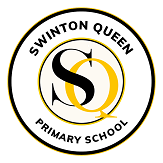 Assistant Headteacher KS2 L2-6(£43,251-£47,735)(Permanent)Full time 32.5 hours per weekWhite Woods Primary Academy Trust was established in September 2013 by three self-converting primary schools and has grown rapidly over the past six years. There are now 13 schools in our Trust, all within the borough of Rotherham.The Trust was founded on, and is guided by, a strong ethos centred on improving the life chances of all children regardless of background or ability. At the very forefront of our drive for improved educational standards is developing highly effective teaching and learning to develop a culture of high challenge, strong collaboration and unrelenting curiosity.We are seeking to appoint an Assistant Headteacher with responsibility for securing excellent provision in the Key stage 2 phase at Swinton Queen Primary School. The successful candidate will retain a class teacher responsibility whilst also working closely alongside the newly appointed Headteacher to improve standards by taking responsibility for the quality of provision within key stage 2.  This role will play a vital part in ensuring high standards of teaching and learning and providing an exceptional curriculum for children.We welcome applications from experienced teachers.We are looking for someone who:Wants to engage with current educational research to support curriculum development, design and knowledge alignment.Genuinely believes in the importance of offering a wide range of academic subjects.Is an inspirational teacher who demands high expectations of learners.Holds a passionate belief in the inclusion of all children and the ability to respond to the challenge of inclusion.Believes reading is the key to a good curriculum especially for SEND pupils.Knows a range of approaches to supporting SEND children in the classroom and is willing to work with external agencies and professionals.Shows a willingness to lead a team and work under their own initiative.Has good classroom management skills.A proven track record at middle leadership (for example by leading a curriculum area)Is able to build effective and trusting relationships with staff, facilitating outstanding teaching and learningHas good planning, preparation and time management skills.Has a strong commitment to working in partnership with pupils, staff, governors, parents and the wider community.Is enthusiastic, resourceful, passionate and keen to ensure that the highest possible standards of pupil achievement, personal development and well-being are achieved. Has humility, integrity and honesty.We can offer:A committed group of professionals  who support and challenge one another.Mentoring and support from experienced senior leaders within the Trust.Access to the NPQ leadership courses and ongoing CPDA chance to work with a number of national partners and other Multi Academy TrustsClosing date:  21st May 2021 (12 noon)Interview date: Either Monday 24th or Thursday 27th May 2021For an informal discussion or to arrange to visit the School please contact:  Jacquie Firth (Office Manager) on 01709 570438 or email enquiries@sqp.wwpat.orgApplication forms are attached to the job advert via the Trust website.You must complete our application form to be considered for this post. Completed application forms should be emailed to: enquiries@sqp.wwpat.org This post involves working with children and therefore if successful you will be required to apply for a disclosure of criminal records check at an enhanced level. Further information about the Disclosure Scheme can be found atwww.gov.uk/disclosure-barring-service-check.White Woods Primary Academy Trust is committed to safeguarding and promoting the welfare of children, young people and vulnerable adults.Our Recruitment Privacy Notice can be viewed here.